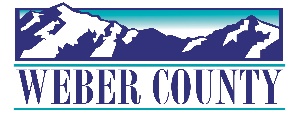 PUBLIC NOTICE is hereby given that the Board of Commissioners of Weber County, Utah will hold a regular commission meeting in the Commission Chambers at 2380 Washington Blvd., Ogden, Utah, on Tuesday, March 22, 2022, commencing at 10:00 a.m. This meeting is also available by Zoom: link- https://zoom.us/j/98286152984?pwd=TEZicTNvLzlTdWQ3Sk0yaDBvR3p2UT09Meeting ID: 982 8615 2984Passcode: 106808Phone- 1(312)626- 6799The agenda for the meeting consists of the following:Welcome- Commissioner JenkinsB. 	Pledge of Allegiance- Jennifer GrahamC.	Invocation- Commissioner JenkinsD.	Thought of the Day- Commissioner HarveyE.	Presentation-		Recognition of Ogden Nordic for extraordinary volunteer efforts in North Fork Park.		Presenter: Jennifer Graham and Todd FerrarioF.	Consent Items-1.	Request for approval of warrants #5243-5285, #466565-466715 in the amount of $1,703,245.90.2. 	Request for approval of purchase orders in the amount of $491,526.31.3.	Request for approval of minutes for the meeting held on March 15, 2022.4.	Request for approval of new business licenses.5.	Request for approval of a contract by and between Weber County and Northridge High School to hold the Northridge High School Prom at the Golden Spike Event Center.6.	Request for approval of a contract by and between Weber County and Fremont High School to hold the Fremont High School Prom at the Golden Spike Event Center.7.	Request for approval of a contract by and between Weber County and Forest Productions for filming at the Weber County NHL rink and locker rooms. 8.	Request from the Assessor’s Office for approval to surplus two Toyota Prius’.G.	Action Item-1.	Request for approval of the North Fork Master Plan Update.	Presenter: Jennifer Graham2.	Discussion and/or action on a re quest for final approval of Lilac Estates PRUD, consisting of 24 units.	Presenter: Felix LleverinoH.	Commissioner Comments-   I.	Adjourn-CERTIFICATE OF POSTINGThe undersigned duly appointed Executive Coordinator in the County Commission Office does hereby certify that the above notice and agenda were posted as required by law this 18th day of March, 2022.																				______________________________________________											Shelly HalacyIn compliance with the Americans with Disabilities Act, persons needing auxiliary services for these meetings should call the Weber County Commission Office at 801-399-8405 at least 24 hours prior to the meeting. Information on items presented can be found by clicking highlighted words at the end of the item.